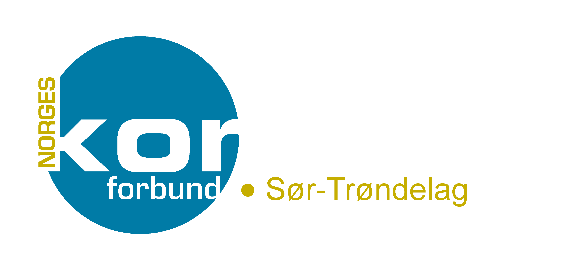 Søknad om støtte til MUSIKKFAGLIG UTVIKLINGKorets/dirigentens navn:Søknadsfrist:                                                     ▢ 15. mars                   	▢ 15. oktoberHva søkes det støtte til?▢ sangteknisk utvikling av sangere i kor og grupper▢ dirigentutvikling▢ samarbeidsprosjekt for utvikling av koret eller flere kor▢ ny musikk og nye arrangementHva søkes det støtte til?▢ sangteknisk utvikling av sangere i kor og grupper▢ dirigentutvikling▢ samarbeidsprosjekt for utvikling av koret eller flere kor▢ ny musikk og nye arrangementHva søkes det støtte til?▢ sangteknisk utvikling av sangere i kor og grupper▢ dirigentutvikling▢ samarbeidsprosjekt for utvikling av koret eller flere kor▢ ny musikk og nye arrangementHva søkes det støtte til?▢ sangteknisk utvikling av sangere i kor og grupper▢ dirigentutvikling▢ samarbeidsprosjekt for utvikling av koret eller flere kor▢ ny musikk og nye arrangementHva søkes det støtte til?▢ sangteknisk utvikling av sangere i kor og grupper▢ dirigentutvikling▢ samarbeidsprosjekt for utvikling av koret eller flere kor▢ ny musikk og nye arrangementKorets kontaktperson med kontaktinformasjon:Navn:Telefon:E-post:Beskrivelse av prosjektet og tidsplan for gjennomføring:Målet med aktiviteten:Budsjett (kan legges med som vedlegg):Søknadsbeløp:NB! Det er ikke mulig å klage på vedtak. Se også Norges Korforbund Sør-Trøndelags hjemmesider for retningslinjer om økonomisk støtte. Sted:                              Dato:                        Underskrift: